Green Finance, Volume (Issue): Page. 
DOI: 10.3934/ms.2018.x.xxx 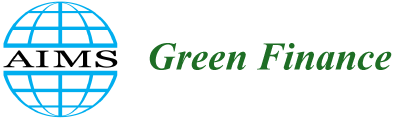 Received date: 
Accepted date: 
Published date:http://www.aimspress.com/journal/GFType of articleThe full title of your paperFirst name Last name 1, First name Last name 2 and First name Last name 1,*1	Department of Mathematics, Missouri State University, 901 S. National, Springfield, MO 65897, USA2	Affiliation*	Correspondence: Email address of corresponding author; Tel: +1-111-111-1111; 
Fax: +1-111-111-1111.Abstract: An abstract is a brief of the paper; the abstract should not contain references, the text of the abstract section should be in 12 point normal Times New Roman. (200 to 300 words)Keywords: (5 to 10 keywords)Introduction Please use the AIMS template to prepare your manuscript, before you submit to our journal. Please read carefully the instructions for authors at http://www.aimspress.com [1]. These are important instructions and explanations. Thank you for your cooperation.Materials and MethodSubheadingSub-subheadingThe heading levels should not be more than 4 levels. The fond of heading and subheadings should be 12 point normal Times New Roman. The first letter of headings and subheadings should be capitalized.ResultsThe body text is in 12 point normal Times New Roman, the line space is at least 15 point.Table 1. Caption of the table.(Table body should be created by MS word table function; three-line table is preferred.)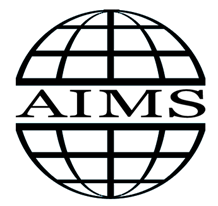 Figure 1. Legend of the figure.DiscussionConclusionAcknowledgments (All sources of funding of the study must be disclosed)We would like to thank you for following the instructions above very closely in advance. It will definitely save us lot of time and expedite the process of your paper's publication.Conflict of InterestReferencesJournal article style: Benoist Y, Foulon P, Labourie F, et al. (Year) Anosov flows with stable and unstable differentiable distributions. J Amer Math Soc Volume: StaringPage-Ending Page.Book style: Serrin J, (1971) Gradient estimates for solutions of nonlinear elliptic and parabolic equations, In: Zarantonello, E.Z. Author, Contributions to Nonlinear Functional Analysis, 2 Eds., New York: Academic Press, 35-75.Online content: SARS Expert Committee, SARS in Hong Kong: From Experience to Action. Hong Kong SARS Expert Committee, 2003. Available from: http://www.sars-expertcom.gov.hk/english/reports/reports.html.For more questions regarding reference style, please refer to the Citing Medicine.Supplementary (if necessary)© 2018 the Author(s), licensee AIMS Press. This is an open access article distributed under the terms of the Creative Commons Attribution License (http://creativecommons.org/licenses/by/4.0)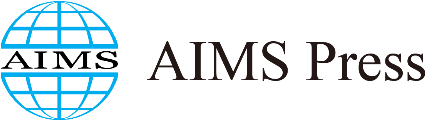 [add an equation here; use MS Word or MathType equation function](1) 